Открытие дискуссионной площадки «Педсовет76.РФ». С приветствием и презентацией спектра вопросов, которые будут обсуждены на конференции обратилась к участникам конференции заведующий кафедры инклюзивного образования ГАУ ДПО ЯО ИРО Рощина Галина Овсеповна, к.п.н.Психологические аспекты вопросов оценивания были представлены в выступлениях Мазуровой Надежды Владимировны, п.пс.н., профессора РРГУ и Киселевой Татьяны Геннадьевны, к.п.н., доцент кафедры специальной (коррекционной) педагогики и психологии ЯГПУ им. К.Д.Ушинского.ПрезентацияШипкова Екатерина Николаевна, и.о. директора ГО ЯО «Центр помощи детям» г.Ярославль, Пеункова Ольга Геннадьевна - учитель математики, Глазова Ольга Владимировна – методист представили  итоги мониторинга сформированности образовательных (общепредметных и метапредметных) умений, обучающихся с ОВЗ на ступени основного общего образования в условиях дистанционного обучения.ПрезентацияДеревянкина Наталья Алексеевна, гл.специалист ГО ЯО ЦО и ККО, к.пс.н. (материал представляет руководитель отдела Педагогических измерений ГО ЯО ЦО и ККО Балуева Елена Борисовна) обозначили проблему исследования психологического благополучия младших школьников с задержкой психологического развития в рамках мониторинга освоения ФГОС как продолжение изучения качества образования детей с ОВЗ.ПрезентацияФёдорова Анастасия Викторовна, учитель-логопед ГОУ ЯО «Переславль-Залесская школа-интернат №4» описала систему оценивания образовательных достижений, обучающихся с ЗПР.ПрезентацияОтрошко Галина Валерьевна, ст.преподаватель кафедры инклюзивного образования ГАУ ДПО ЯО ИРО, учитель-логопед высшей квалификационной категории детально проанализировала АООП для детей с ОВЗ в части оценки индивидуальных образовательных достижений как аспект реализации адаптированной образовательной программы обучающегося инклюзивного класса».Презентация Рюмина Жанна Юрьевна, директор МОУ «Основная школа №3 имени Сергея Сниткина» г. Переславль-Залесский ЯО представила для обсуждения комплексный подход к оценке результатов освоения основной образовательной программы начального общего образования.ПрезентацияЩербак Александр Павлович, заведующий кафедры физической культуры и безопасности жизнедеятельности, к.п.н., доцент  ГАУ ДПО ЯО ИРО проанализировал нормативно-правовую базу системы оценивания предметных результатов детей с ОВЗ по учебному предмету «Физическая культура».  ПрезентацияЯгодкина Ольга Константиновна, к.п.н., методист, МУ ДПО "Информационно-образовательный центр" Тутаевского МР подготовила презентацию об  «Организационно-методические аспекты в построении системы оценки достижения планируемых результатов освоения АООП».ПрезентацияПанарина Галина Юрьевна, доцент кафедры инклюзивного образования ГАУ ДПО ЯО ИРО «Формирование функциональной финансовой и правовой грамотности обучающихся с ОВЗ и инвалидностью как инструмент оценки готовности обучающихся с ООП к жизни»ПрезентацияЗавершила дискуссию Старикова Екатерина Валентиновна, учитель географии ГО ЯО «Центр помощи детям» г.Ярославль с презентацией системы совместного сотрудеичества образовательных учреждений в рамках реализации внеурочной деятельности обучающихся с ОВЗ на примере телемоста.В конференции приняли участие 123 человека, 72 подключения из Ярославской области, Татарстана (г.Казань), Республики Казахстана и Республики Беларусь.Все участники получили сертификаты.По итогам конференции, совместно с ЯГПУ им.К.Д.Ушинского будет подготовлен сборник публикаций.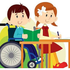 ПОСТРЕЛИЗ11 декабря 2020 г. состоялась всероссийская видеоконференция в рамках дискуссионной площадки ГАУ ДПО ЯО ИРО  «Педсовет76.РФ» по теме «Оценивание личностных, предметных, метапредметных  результатов детей с ОВЗ»